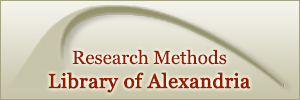 http://ssc.bibalex.org/helpdesk/introduction.jsfより迅速に、より頻繁に研究成果を出版・発表するためにアレキサンドリア図書館がお手伝いしますエジプト、アレキサンドリア図書館長イスマイル・セラジェルディン博士ピッツバーグ大学教授・ＷＨＯ協力センター長・「スーパーコース」代表　　ロナルド・ラポルテ博士―知識を得ること、発見すること、発表すること、が、科学者の宿命である―フランソワ・アラゴ科学分野において出版や発表することは「発見」を他の研究者たちに知らしめるためには不可欠なことです。そして、出版・発表活動は科学者・研究者としてのあなたの将来を左右します。より多く出版・発表を行う研究者は大学や研究機関においてより高い地位を与えられ、また高待遇で迎えられたりより多くの機会が得られるようになるということは真実でしょう。出版・発表を行う学術研究者こそが、研究者として成功を収めることが出来るのだと思います。ところで出版・発表活動というのは研究者にとって学ぶことのできる「技術」であって、決して恐れる必要はありません。私達は皆様の研究出版・発表活動をより有効・活発なものにするためのお手伝いをしたいと思っています。そして実はこの「技術」はそれほど難しいことではありません。必要なのは「練習」することです。皆さんがこの技術を磨く為の一助になるようにとエジプトのアレキサンドリア図書館と、ピッツバーグ大学の「スーパーコース」は無料のホームページを立ち上げました。このホームページでは世界でも有数の科学者の方々が論文や発表をまとめるための道具や「コツ」を世界中の皆さんや皆さんの学生さんたちの為に披露してくれます。このホームページは皆さんが学術分野において研究成果の出版・発表を通じて成功するための「総合サービスセンター」となるでしょう。研究成果の出版・発表のための「技術」を学びたいとお考えの皆様、以下のリンクからアレキサンドリア図書館のホームページをご覧ください。http://ssc.bibalex.org/helpdesk/introduction.jsfまた、私、ロナルド・ラポルテにお気軽にご連絡下さい[Ronald LaPorte, Ph.D., WHO Collaborating Centre (ronaldlaporte@gmail.com) (412 915 9415)]。「スーパーコース」については以下のYouTubeのリンクからセラジェルディン博士による紹介がご覧いただけます。http://www.youtube.com/watch?v=2Z_CsRVbBCIこのメールを研究成果の出版・発表をしたいと思っている皆様の学生さん達やご友人にどうかご転送ください。またフェースブックやリンクドイン、ツイッターなどを通じてご紹介いただければありがたいです。又、もし皆様が科学専門誌の編集者の方をご存知でしたら、「投稿者へのお知らせ」のページにこの「ヘルプデスク」へのリンクを張ることをご提案いただけませんか？それからこの「お知らせ」をアラビア語、ロシア語、中国語等々に翻訳してくださる方をご紹介いただければ助かります。